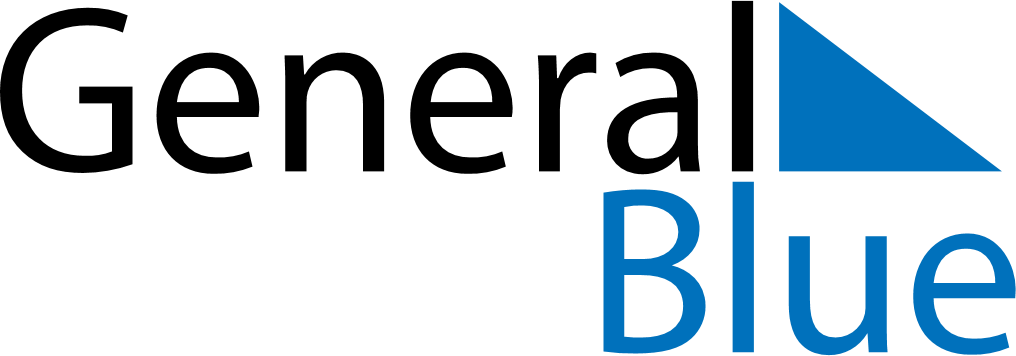 July 2022July 2022July 2022MaltaMaltaMONTUEWEDTHUFRISATSUN12345678910111213141516171819202122232425262728293031